    QUOTE GRID – CONFLICT POETRY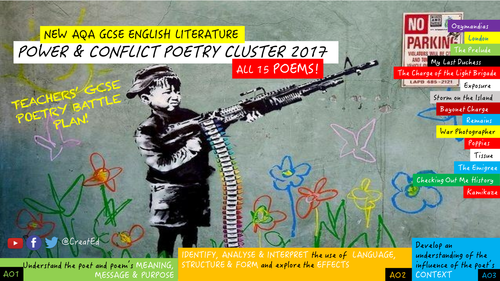 GenderNatureAnti-establishmentFutility of warDominant leaderExperience of battleCelebrating heroismMental distressCultural identityViolencePatriotismLoss/ absenceMemoryKAMIKAZE1. But half way there2. Flashing silver as their bellies/ swiveled towards the sun3. he no longer existedXXXXXOZYMANDIAS1. Two vast and trunkless legs of stone/ Stand in the desert2. ‘My name is Ozymandias; king of kings.’3. Round the decay/ Of that colossal wreck; boundless and bare; the lone and level sands stretch far awayXXXXXXXXXREMAINS1. probably armed, possibly not2. sun-stunned, sand-smothered land3. His bloody life in my bloody handsXXXCHARGE OF LIGHT BRIGADE1. Cannon to right of them,/ Cannon to left of them,/ Cannon in front of them2. All the world wonder’d3. Left of six-hundred.XXXX